Hierbij stuur ik uw Kamer de beantwoording van de vragen van de vaste commissie voor Justitie en Veiligheid van de Tweede Kamer die zijn gesteld in het kader van het Schriftelijk overleg over de vreemdelingen- en asielonderwerpen van de informele JBZ-Raad van 3 en 4 februari in Lille.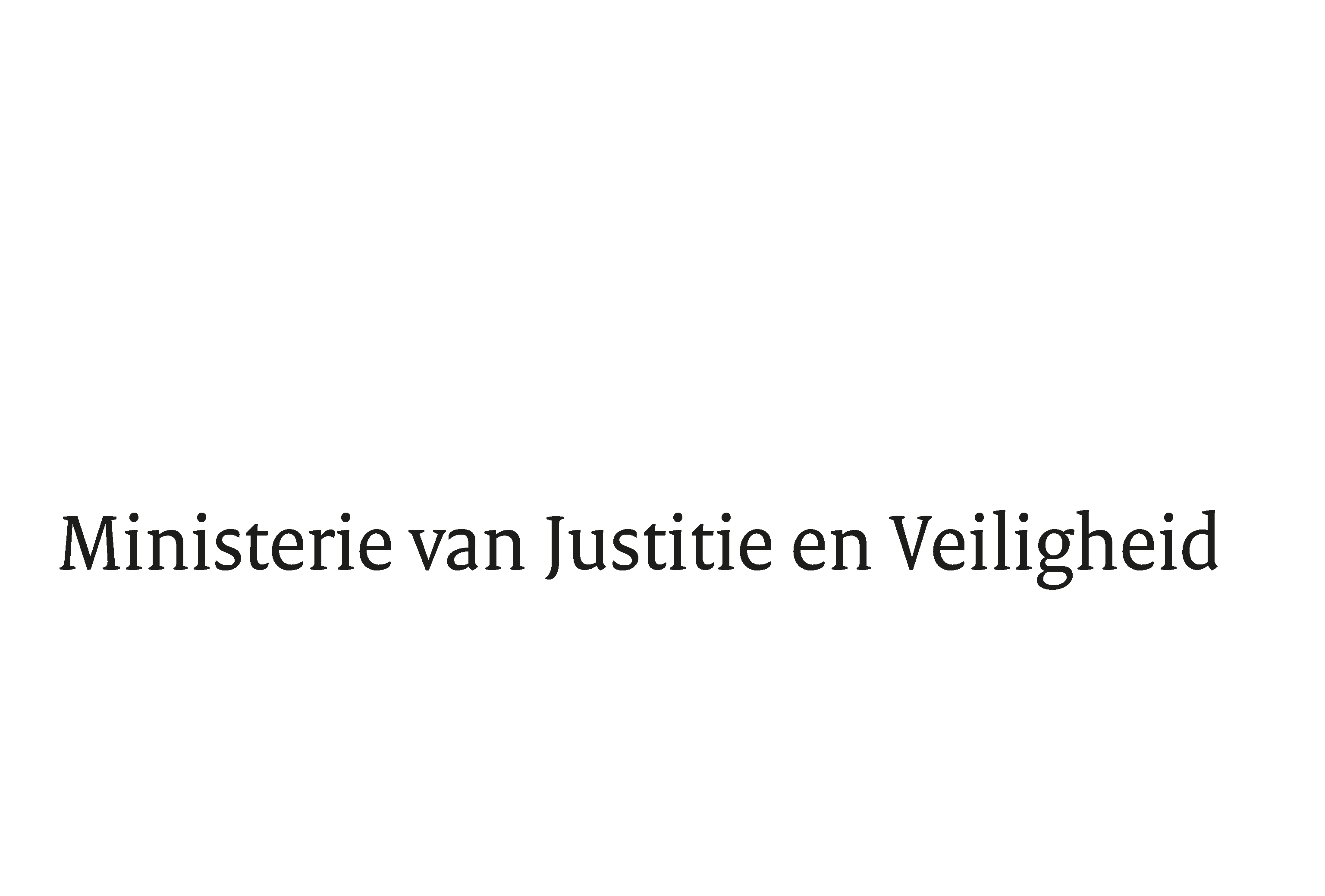 > Retouradres Postbus 20301 2500 EH  Den Haag> Retouradres Postbus 20301 2500 EH  Den HaagAan de Voorzitter van de Tweede Kamerder Staten-GeneraalPostbus 20018 2500 EA  DEN HAAGAan de Voorzitter van de Tweede Kamerder Staten-GeneraalPostbus 20018 2500 EA  DEN HAAGDatum1 februari 2022OnderwerpBeantwoording gestelde vragen tijdens schriftelijk overleg over de vreemdelingen- en asielonderwerpen van de  informele JBZ-Raad van 3 en 4 februari 2022Directie Europese en Internationale AangelegenhedenTurfmarkt 1472511 DP  Den HaagPostbus 203012500 EH  Den Haagwww.rijksoverheid.nl/jenvOns kenmerk3827817Bijlagen1Bij beantwoording de datum en ons kenmerk vermelden. Wilt u slechts één zaak in uw brief behandelen.